Publicado en Madrid el 17/12/2018 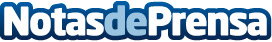 'Aventuras antiguas de Sherlock Holmes' o cómo resucitar al detective más famoso de la historiaDavid Wern demuestra que Sherlock Holmes no desapareció con Arthur Conan Doyle
Datos de contacto:Editorial TregolamNota de prensa publicada en: https://www.notasdeprensa.es/aventuras-antiguas-de-sherlock-holmes-o-como Categorias: Nacional Literatura http://www.notasdeprensa.es